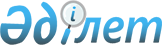 Об утверждении санитарно-эпидемиологических правил и норм "Санитарно-эпидемиологические требования к условиям работ с микроорганизмами I-IV групп патогенности"
					
			Утративший силу
			
			
		
					Приказ Министра здравоохранения Республики Казахстан от 5 июля 2005 года № 325. Зарегистрирован в Министерстве юстиции Республики Казахстан 3 августа 2005 года № 3770. Утратил силу приказом Министра здравоохранения Республики Казахстан от от 30 июня 2010 года № 476

     Сноска. Утратил силу приказом Министра здравоохранения РК от 30.06.2010 № 476.     В соответствии с подпунктом 15) статьи 17 и подпунктом 10)   статьи 7 Закона Республики Казахстан "О санитарно-эпидемиологическом благополучии населения", ПРИКАЗЫВАЮ: 

     1. Утвердить прилагаемые санитарно-эпидемиологические правила и нормы "Санитарно-эпидемиологические требования к условиям работ с микроорганизмами I-IV групп патогенности" 

     2. Комитету государственного санитарно-эпидемиологического надзора Министерства здравоохранения Республики Казахстан (Байсеркин Б.С.) направить настоящий приказ на государственную регистрацию в Министерство юстиции Республики Казахстан. 

     3. Департаменту организационно-правовой работы Министерства здравоохранения Республики Казахстан (Акрачкова Д.В.) после государственной регистрации настоящего приказа в Министерстве юстиции Республики Казахстан обеспечить его официальное опубликование. 

     4. Контроль за исполнением настоящего приказа возложить на вице-министра здравоохранения, Главного государственного санитарного врача Республики Казахстан Белоног А.А. 

     5. Настоящий приказ вводится в действие со дня его официального опубликования.        Министр Утверждены приказом             

Министра здравоохранения          

Республики Казахстан            

от 5 июля 2005 года N 325          

Санитарно-эпидемиологические правила и нормы 

"Санитарно-эпидемиологические требования 

к условиям работ с микроорганизмами 

I-IV групп патогенности"  

1. Общие положения 

     1. Настоящие санитарно-эпидемиологические правила и нормы (далее - санитарные правила) регламентируют проведение специальных мер профилактики особо опасных и карантинных инфекций, представляющих опасность для окружающих и устанавливают единые санитарно-эпидемиологические требования к условиям хранения, учета, передачи и транспортировки патогенных биологических агентов (далее - ПБА). 

     2. В целях определения степени режима работы, порядка хранения и выдачи возбудителей, осуществления санитарно-противоэпидемических (профилактических) мероприятий в зависимости от уровня опасности заражения для лиц, работающих с ними, а также для окружающих людей и животных, микроорганизмы I-IV группы патогенности и их токсины делятся на группы согласно приложению 1 к настоящим санитарным правилам. 

     3. В целях обеспечения санитарно-эпидемиологического благополучия и биологической безопасности населения настоящие санитарные правила обязательны для выполнения юридическими лицами, работающими с возбудителями I-IV группы патогенности на территории Республики Казахстан. 

     4. Работа с культурами возбудителей, отнесенных к: 



     1) возбудителям I группы патогенности должна проводиться в Республиканском государственном казенном предприятии "Казахский научный центр карантинных и зоонозных инфекций им. М. Айкимбаева" и в противочумных учреждениях Министерства здравоохранения Республики Казахстан; 



     2) возбудителям II группы патогенности должна проводиться в лабораториях государственных учреждений; 



     3) возбудителям III-IV групп - в лабораториях организаций независимо от форм собственности, имеющих разрешение Центральной режимной комиссии согласно санитарно-эпидемиологическим правилам и нормам "Санитарно-эпидемиологические требования к устройству и условиям работы микробиологических, вирусологических и паразитологических лабораторий, утвержденных приказом Министра здравоохранения Республики Казахстан от 21 января 2004 года N 63 , зарегистрированным в Реестре государственной регистрации нормативных правовых актов Республики Казахстан - за N 2692 (далее - СанПиН). 

     5. К организациям, работающим с возбудителями I-IV групп патогенности относятся следующие коллекции микроорганизмов: 

     1) республиканская коллекция; 

     2) республиканский депозитарий; 

     3) музей живых культур (далее - МЖК); 

     4) научные коллекции институтов, центров; 

     5) производственные коллекции институтов, центров, биокомбинатов; 

     6) коллекции диагностических лабораторий. 



     6. Республиканские коллекции должны осуществлять организационное и научно-информационное обеспечение исследуемых направлений, централизованный учет, депонирование и патентование ПБА. 



     7. Республиканские депозитарии должны осуществлять хранение ПБА, изолированных из различных объектов в пределах Казахстана и зарубежных стран, тест-штаммов ПБА для стандартизации и контроля иммунобиологических препаратов и питательных сред, производственных штаммов, депонированных и запатентованных штаммов, референтных штаммов, авторских коллекций, генетически измененных микроорганизмов, ПБА, полученных для идентификации. 

     8. МЖК должен создаваться в институтах (научных центрах), и в противочумных станциях, имеющих разрешение на работу с возбудителями I-IV групп в зависимости от назначения таксономической групповой принадлежности возбудителей как структурные подразделения организаций приказом министерства (ведомства) на основании ходатайства руководителя организации, согласования с центральной режимной комиссией и республиканской (по направлению) коллекцией. 



     9. Организационно-штатная структура МЖК определяется руководителем организации в соответствии с задачами и объемом выполняемой МЖК работы. 



     10. Организационно-методическое руководство и контроль за МЖК осуществляется республиканскими коллекциями по исследуемому направлению согласно постановлению Правительства Республики Казахстан от 30 июля 2002 года N 850 "О Республиканской коллекции микроорганизмов". 

     11. В МЖК должны храниться: 

     1) тест-штаммы для контроля питательных сред; 

     2) набор типовых штаммов ПБА, в том числе рабочие коллекции (авторские), перечень которых и аспекты использования которых, определяется Республиканской коллекцией (по исследуемому направлению) и ежегодно (до 10 января текущего года), утверждается Главным государственным санитарным врачом Республики Казахстан на основании заключения Центральной режимной комиссии; 

     3) ПБА, выделяемые в процессе текущей работы диагностических центров и лабораторий, подлежащие первичной идентификации и пересылки в соответствующие Республиканские коллекции в порядке, установленном СанПиНом. Оставшиеся субкультуры подлежат уничтожению. 



     12. Научные коллекции должны создаваться на базе институтов (центров) в соответствии с их функциональным назначением приказом руководителя организации. Руководителем организации должен быть назначен ответственный за правильную работу с коллекционными ПБА. 

     13. В научных коллекциях должны храниться: 

     1) рабочие коллекции штаммов ПБА отдельных подразделений организаций, лабораторий, авторов; 

     2) референтные штаммы; 

     3) тест-штаммы. 



     14. Список допустимых к хранению ПБА в научных коллекциях институтов (центров) ежегодно (до 10 января текущего года) согласовывается с республиканской (по направлению) коллекцией и утверждается Главным государственным санитарным врачом Республики Казахстан на основании заключения Центральной режимной комиссии. 



     15. Производственные коллекции создаются на базе производственных (производственно-научных) центров, биокомбинатов. 

      16 . В производственных коллекциях хранятся: 

     1) производственные штаммы; 

     2) контрольные штаммы. 



     17. Подразделения организации, осуществляющие контроль готовой продукции, должны иметь ограниченную коллекцию типовых штаммов микроорганизмов, необходимых для контроля продукта. Набор типовых контрольных штаммов изменяется в зависимости от определяемых параметров. 



     18. Коллекции диагностических лабораторий должны создаваться на базе диагностических лабораторий. 

     19. В диагностических лабораториях должны храниться наборы штаммов: 

     1) для контроля питательных сред; 

     2) изолированных ПБА для первичной идентификации и пересылки в вышестоящие коллекции диагностических лабораторий и музеи живых культур. 



     20. Заведующий лаборатории должен быть ответственным за хранение коллекции диагностических лабораторий. 



     21. Штаммы, используемые для диагностических целей, а также вакцинные и производственные должны учитываться как коллекционные. 



     22. Производственные, эталонные штаммы ПБА I-IV групп получают только в республиканских коллекциях, тест-штаммы - в республиканских коллекциях и МЖК по разрешению руководителя организации. 



     23. Культуры, полученные из республиканских коллекций или МЖК, не передаются в другие организации. Штаммы уничтожаются после окончания научных исследований либо хранятся согласно СанПиНу. 



     24. Производственный контроль движения ПБА, соблюдением выполнения требований СанПиНа должен осуществляться режимными комиссиями организаций не реже одного раза в год, при необходимости - по эпидемиологическим показаниям (согласно приложению 2 к настоящим санитарным правилам).  

2. Санитарно-эпидемиологические требования к учету ПБА 

     25. Контроль движения и хранения ПБА осуществляется в соответствии с СанПиНом. 



     26. Диагностические лаборатории должны информировать о выделении всех ПБА I-IV групп вышестоящие органы и в течение 3 дней направлять их в порядке установленном СанПиНом в соответствующие лаборатории и МЖК, которые затем передают их в соответствующие профилю республиканские коллекции с оформлением паспортов по утвержденной форме и с соблюдением мер противоэпидемического режима. 



     27. В подразделениях, проводящих экспериментальные работы с ПБА I-IV групп, должен вестись учет по формам, приведенным в приложениях 9 , 11 - 19 к СанПиН и приложениях 3 , 4 к настоящим санитарным правилам. 

     28. Варианты ПБА, полученные в ходе выполнения научно-исследовательских работ и представляющие научный интерес должны учитываться согласно приложению 4 к настоящим санитарным правилам и храниться в научных коллекциях. Присвоение коллекционному штамму обозначение (номер, код) должно проводиться согласно пункту 112 СанПиНа. По такому же принципу должен происходить учет бактерийных токсинов и ядов животного происхождения. 



     29. Штаммы, представляющие интерес для исследователя, должны храниться в республиканских коллекциях (депозитариях) как охраноспособные (объект патентования) или авторские (объект депонирования). Им должен присваиваться кодовый шифр и порядковый номер по инвентарному журналу (приложение 5 к настоящим санитарным правилам). 



     30. Для информации о микроорганизмах, хранящихся в музее, должен составляться развернутый паспорт с описанием биохимических, серологических и других свойств штамма (приложение 6 к настоящим санитарным правилам). 



     31. Все журналы по учету ПБА I-IV групп должны быть оформлены в соответствии с пунктами 114 и 115 СанПиНа и храниться у лица, ответственного за их ведение. Уничтожение штаммов документируется актом. 



     32. Централизованный учет ПБА в диагностических лабораториях должен осуществляться по следующей схеме: заведующий лабораторией (лабораториями) ежеквартально (до 25 числа конца квартала) подает сведения руководителю учреждения о наличии и движении ПБА по формам, указанным в приложениях 7 , 8 к настоящим санитарным правилам с последующим составлением сводного отчета и для вышестоящего органа . 

     33. Централизованный учет ПБА в республиканских коллекциях (депозитариях), МЖК, научных и производственных центрах должен осуществляться ежеквартально (до 5 числа каждого месяца) по формам (приложение 7, 8 к настоящим санитарным правилам) с составлением годового отчета по следующей схеме: 

     1) ежеквартально (до 1 числа каждого нового квартала) ответственный за хранение коллекции (рабочая, коллекция лабораторий и отделов) должен подать сведения заведующему (ответственному лицу) коллекцией или МЖК и в режимную комиссию института (центра) о наличии ПБА по формам, указанным в приложениях 7, 8 к настоящим санитарным правилам; 

     2) заведующий (ответственный) коллекцией (МЖК) должен составить сводный отчет о коллекции института (центра) и подает сведения руководителю организации; 

     3) коллекции диагностических лабораторий должны отчитываться перед вышестоящим органом, который формирует сводный отчет и предоставляет его в соответствующую по профилю республиканскую коллекцию; 

     4) республиканские депозитарии, МЖК, производственные и научные коллекции должны отчитываться перед соответствующей профилю республиканской коллекцией; 

     5) республиканские коллекции должны предоставлять сводные отчеты в соответствующие профилю министерства (ведомства) и Главному государственному санитарному врачу Республики Казахстан.  

3. Хранение, передача и транспортировка ПБА 

     34. Емкости, содержащие ПБА и токсины, должны оформляться и храниться в соответствии с пунктами 116 , 117 , 118 , 119 СанПиНа. 



     35. Животные, зараженные бактериями, риккетсиями, вирусами, грибками, простейшими, должны содержаться отдельно (в стеклянных банках, клетках) в запираемых помещениях. 



     36. Холодильники, шкафы и термостаты с культурами I-IV групп должны запираться, а по окончании рабочего дня пломбироваться или опечатываться. Ключи от замков, пломбиры и печати должны храниться у заведующего лабораторией. В лабораториях, где проводят работы и хранят культуры I-II групп, входные двери должны запираться на замок и пломбироваться или опечатываться; ключи сдаются дежурному по организации под расписку. 



     37. При пересеве культур должны соблюдаться правила СанПиНа. 



     38. Отпуск (передача) штаммов I-IV групп внутри организации производится в соответствии с пунктом 120 СанПиНа. 



     39. Выдача возбудителей должна оформляться в соответствии с пунктом 121 СанПиНа и записью в журнале для специализированных коллекций. 



     40. В случае временного отсутствия сотрудника (отпуск, командировка, болезнь) ответственным за хранение возбудителей I-II и коллекционных штаммов III-IV групп с разрешения руководителя организации (подразделения) является лицо, которому культуры передаются по акту с правом или без права пересева и регистрацией в журнале (приложение 4 к настоящим санитарным правилам). 



     41. Передача и транспортировка ПБА за пределы организации внутри страны должна производиться в соответствии с пунктами 122 - 131 СанПиНа. 

     Передача (получение) и транспортировка ПБА в зарубежные страны должна производиться в соответствии с пунктами 132 - 137 СанПиНа.  

4. Организация контроля 

     43. Для проведения производственного контроля руководители учреждений должны создавать на постоянной или временной основе режимные комиссии, состоящие из специалистов учреждений, имеющих опыт работы с ПБА I-II групп. 



     44. В организациях (или учреждениях), выполняющих работы с ПБА I-IV групп, постоянный производственный контроль за соблюдением настоящей инструкции осуществляет режимная комиссия с обязательной проверкой их выполнения не реже одного раза в год, при необходимости - по эпидемиологическим показаниям. 

Приложение 1                    

к Санитарно-эпидемиологическим           

правилам и нормам                 

"Санитарно-эпидемиологические           

требования к условиям работ            

с микроорганизмами                 

I-IV групп патогенности"             Классификация микроорганизмов патогенных 

для человека по группам патогенности  

  Классификация микроорганизмов патогенных 

для животных по группам патогенности      Примечание. 

     1. Аттенуированные штаммы возбудителей I-II гpyпп относят к микроорганизмам III группы патогенности. Аттенуированные штаммы III-IV гpyпп относят к IV группе патогенности. 

     2. В качестве источника заболеваний человека и животных, вызываемых микроорганизмами I-IV гpyпп, следует считать инфицированных: человека, теплокровных животных, переносчиков, объектов внешней среды. 

     Приложение 2                  

к Санитарно-эпидемиологическим       

правилам и нормам               

"Санитарно-эпидемиологические       

требования к условиям работ        

с микроорганизмами            

I-IV групп патогенности"          Положение о комиссии по контролю за соблюдением 

требований биологической безопасности в организации      1. Комиссия по контролю соблюдения требований биологической безопасности в организации (далее - режимная комиссия) является исполнительно-консультативным органом, контролирующим порядок проведения работы с биологическим материалом в диагностических, научно-исследовательских и производственных лабораториях. 

     2. Работу комиссий по контролю соблюдения требований биологической безопасности возглавляет Центральная режимная комиссия Министерства здравоохранения Республики Казахстан. 

     3. Комиссия создается в организациях (предприятиях), на базе которых проводятся любые виды работ (диагностические, исследовательские, производственные) с биологическим материалом I-IV групп патогенности. 

     4. Комиссия в составе не менее 3-5 человек, компетентных в вопросах безопасности работы с биологическим материалом, назначается приказом руководителя организации сроком на 5 лет. 

     5. Председателем комиссии назначается заместитель руководителя организации по эпидемиологическим вопросам (науке) или специалист, имеющий соответствующие знания и опыт работы. 

     6. В своей деятельности комиссия руководствуется "Санитарно-эпидемиологическими требованиями к устройству и условиям работы микробиологических, вирусологических и паразитологических лабораторий", утвержденных приказом Министра здравоохранения Республики Казахстан от 21 января 2004 года N 63, зарегистрированным в Реестре государственной регистрации нормативных  правовых актов Республики Казахстан - за N 2692 и настоящими Правилами, другими нормативными документами по обеспечению биологической безопасности и указаниями руководителя организации. 

     7. Комиссия контролируется руководителем организации и его заместителем по научной работе, ответственным за состояние безопасности работы с биологическим материалом, по методическим вопросам. 

     8. Режимные комиссии противочумных станций подчиняются режимным комиссиям -  Центральной и Казахского научного центра карантинных и зоонозных инфекций им. М. Айкимбаева. 

     9. Режимные комиссии всех остальных организаций контролируются Центральной режимной комиссией. 

     10. В целях обеспечения безопасности работы с биологическим материалом при проведении диагностических, исследовательских и производственных работ комиссия решает следующие задачи: 

     1) организация и проведение постоянного контроля за соблюдением регламентированного порядка обеспечения биологической безопасности в организации; 

     2) организация и проведение комплекса мероприятий, направленных на предупреждение аварийных ситуаций и ликвидацию их последствий; 

     3) контроль подготовленности персонала к работе с инфекционным материалом и организация наблюдения за состоянием здоровья; 

     4) осуществляет контроль выполнения требований соответствующих нормативных документов, а также распоряжений (приказов) руководителя организации и предложений комиссии организации; 

     5) проводит анализ состояния биологической безопасности и разрабатывает комплекс мер по ее совершенствованию; 

     6) готовит отчетную и другую документацию по вопросам биологической безопасности. 

     11. В соответствии с возложенными на нее задачами комиссия проводит следующий комплекс мероприятий: 

     1) осуществляет ежегодный плановый и периодически внеплановый контроль выполнения регламентированного порядка обеспечения биологической безопасности; 

     2) осуществляет контроль за своевременной диспансеризацией персонала, контролирует регламентированный порядок иммунопрофилактики, ведет учет лиц с повышенной чувствительностью к антибиотикам и лиц, имеющих противопоказания к вакцинации; 

     3) в случае аварии при работе с биологически опасным материалом разрабатывает и представляет руководителю организации план мероприятий по ликвидации ее последствий; 

     4) проводит анализ установленных нарушений правил безопасности, предпосылок к этому, причин аварий и представляет руководителю организации план мероприятий по повышению эффективности системы биологической безопасности; 

     5) оформляет необходимую документацию для получения (продления) разрешения на проведение работы с биологически опасным материалом; 

     6) проводит проверку знаний по вопросам соблюдения биологической безопасности персонала, работающего с биологически опасным материалом; 

     7) контролирует установленный порядок выезда сотрудников; 

     8) готовит отчет о работе комиссии за год и представляет его в организации, осуществляющие надзорные функции; 

     9) составляет план работы, утвержденный руководителем организации, нормативные и другие документы, необходимость которых определяется ее задачами и функциями. 

     12. В целях эффективной реализации своих задач комиссия: 

     1) координирует выполнение руководителями подразделений и отдельных лиц правил биологической безопасности; 

     2) ходатайствует перед руководителем организации об устранении имеющихся нарушений; 

     3) проводит самостоятельно или с привлечением других квалифицированных специалистов плановые и внеплановые проверки соблюдения правил биологической безопасности в организации; 

     4) ходатайствует перед руководителем организации о приостановлении работы с биологически опасным материалом в случае невозможности выполнения правил биологической безопасности или в случае их нарушения; 

     5) представляет мотивированное ходатайство перед организацией, выдавшей разрешение, о приостановлении использования или запрещении внедрения в практику новых лабораторных методик, видов оборудования, дезинфектантов и других подобных действий, не обеспечивающих необходимого уровня биологической безопасности; 

     6) заслушивает на заседании комиссии руководителей подразделений, сотрудников организации. 

Приложение 3                  

к Санитарно-эпидемиологическим       

правилам и нормам               

"Санитарно-эпидемиологические       

требования к условиям работ        

с микроорганизмами            

I-IV групп патогенности"          Журнал учета ПБА, находящихся в рабочей коллекции Первичная учетная документация 

Наименование учреждения ________________ 

Отдела, отделения_______________________ 

Лаборатории_____________________________ 

Временного формирования ________________ 

Хранить 3 года до ______________________ 

Начат    _______________________________ 

Окончен ________________________________ Примечание: Для типографии при изготовлении документа 

           формат А4 96 страниц 

Приложение 4                

к Санитарно-эпидемиологическим       

правилам и нормам               

"Санитарно-эпидемиологические       

требования к условиям работ        

с микроорганизмами            

I-IV групп патогенности»          Журнал регистрации патогенных биологических агентов 

I-IV групп на временное хранение Первичная учетная документация 

Наименование учреждения ________________ 

Отдела, отделения_______________________ 

Лаборатории_____________________________ 

Временного формирования ________________ 

Хранить 3 года до ______________________ 

Начат __________________________________ 

Окончен ________________________________ 

Приложение 5                

к Санитарно-эпидемиологическим       

правилам и нормам               

"Санитарно-эпидемиологические       

требования к условиям работ        

с микроорганизмами            

I-IV групп патогенности"          Журнал регистрации депонированных штаммов ПБА Первичная учетная документация 

Наименование учреждения ________________ 

Отдела, отделения_______________________ 

Лаборатории_____________________________ 

Временного формирования ________________ 

Хранить 3 года до ______________________ 

Начат __________________________________ 

Окончен ________________________________ 

Приложение 6                

к Санитарно-эпидемиологическим       

правилам и нормам               

"Санитарно-эпидемиологические       

требования к условиям работ        

с микроорганизмами            

I-IV групп патогенности"         Индивидуальная карточка коллекционного штамма ПБА _____ Первичная учетная документация 

Наименование биологического патогена _____________ 

N по инвентарной книге ___________________________ 

Дата и объект выделения __________________________ 

Место выделения __________________________________ Примечание: Выбор и заполнение граф 2, 3, 4, 5, 6 определяется головным по проблеме институтом, в зависимости от вида и особенностей биологического патогена. 

Приложение 7                

к Санитарно-эпидемиологическим       

правилам и нормам               

"Санитарно-эпидемиологические       

требования к условиям работ        

с микроорганизмами"                 

Сведения о движении ПБА в коллекции микроорганизмов 

_____________________ 

(организация) 

Приложение 8                

к Санитарно-эпидемиологическим       

правилам и нормам               

"Санитарно-эпидемиологические       

требования к условиям работ        

с микроорганизмами"                Сведения о наличии ПБА в коллекции микроорганизмов 

_____________________ 

(организация) 
					© 2012. РГП на ПХВ «Институт законодательства и правовой информации Республики Казахстан» Министерства юстиции Республики Казахстан
				№ N 

п/п Наименование микроорганизмов Заболевание, вызываемое 

данным микроорганизмом Бактерии Бактерии Бактерии I группа I группа I группа 1. Yersinia pestis Чума                         II группа                                               II группа                                               II группа                       1. Bacillus anthracis Сибирская язва 2. Brucella abortus Brucella melitensis Brucella suis Бруцеллез 3. Francisella tularensis Туляремия 4. Legionella pneumophila Легионеллез 5. Pseudomonas mallei Сап 6. Pseudomonas pseudomallei Мелиоидоз 7. Vibrio cholerae 01 токсигенный Vibrio cholerae non 01 токсигенный Холера                       III группа                       III группа                       III группа 1. Bordetella pertussis Коклюш 2. Borrelia recurrentia Возвратный тиф 3. Campylobacter fetus Абсцессы, септицемии 4. Campylobacter jejuni Энтерит, холецистит, септицемия 5. Clostridium botulinum Ботулизм 6. Clostridium tetani Столбняк 7. Corynebacterium diphtheriae Дифтерия 8. Eryaipelothrix rhusiopathiae Эризипелоид 9. Helicobacter pylori Гастрит, язвенная болезнь желудка и двенадцатиперстной кишки 10. Leptospira interrogans Лептоспироз 11. Listeria monocytogenes Листериоз 12. Mycobacterium leprae Проказа 13. Mycobacterium tuberculosis Mycobacterium bovis Mycobacterium avium Туберкулез 14. Neisseria gonorrhoeae Гонорея 15. Neisseria meningitidis Менингит 16. Nocardia asteroids Нокардиоз 17. Pasterella multocida, 

haemolytica Пастереллез 18. Proactinomyces israelii Актиномикоз 19. Salmonella paratyphi A Паратиф А 20. Salmonella paratyphi B Паратиф В 21. Salmonella typhi Брюшной тиф 22. Shigella spp. Дизентерия 23. Treponema pallidum Сифилис 24. Yersinia pseudotuberculosis Псевдотуберкулез 25. Vibrio cholerae 

01 не токсигенный Диарея 26. Vibrio cholerae non 01 не токсигенный Диарея, раневые инфекции, септицемия и прочее                     IV группа                     IV группа                     IV группа 1. Aerobacter aerogenes Энтерит 2. Bacillus cereus Пищевая токсикоинфекция 3. Bacteroides spp Абсцесс легких, бактериемия 4. Borrelia spp. Клещевой спирохетоз 5. Bordetella bronchiseptica Bordetella parapertussis Бронхосептикоз Паракоклюш 6. Campylobacter spp Гастроэнтерит, гингивит, периодонтит 7. Citrobacter spp Местные воспалительные процессы, пищевые токсикоинфекции 8. CIostridium perfringens, CIostridium novyi, CIostridium septicum, CIostridium hiatolyticum, CIostridium bifermentans. Газовая гангрена 9. Escherichia coli Энтерит 10. Eubacterium endocarditidis Септический эндокардит 11. Eubacterium lentum 

Eubacterium ventricosum Вторичные септицемии, 

абсцессы 12. Flavobacterium meningosepticum Менингит, септицемия 13. Haemophilus influenza Менингит, пневмония, ларингит 14. Hafnia alvei Холецистит, цистит 15. Klebsiella ozaenae Озена 16. Klebsiella pneumoniae Пневмония 17. Klebsiella rhinoscleromatis Риносклерома 18. Mycobacterium spp. 

Mycobacterium рhotochromogens Mycobacterium scotochromogens Mycobacterium nonphotochromogens 

Mycobacterium rapid growers Микобактериозы 19. Micoplasma hominis 1 

Micoplasma hominis 2 

Micoplasma pneumoniae Местные воспалительные 

процессы, пневмонии 20. Propionibacterium avidum Сепсис, абсцессы 21. Proteus spp. Пищевая токсикоинфекция, сепсис, местные воспалительные процессы 22. Pseudomonas aeruginosa Сепсис, местные воспалительные процессы 23. Salmonella spp. Сальмонеллез 24. Serratia marcescens Сепсис, местные воспалительные процессы 25. Staphylococcus spp. Пищевая токсикоинфекция, септицемия, пневмония 26. Streptococcus spp Пневмония, тонзиллит, полиартрит, септицемия 27. Vibrio sрр., 

Vibrio parahaemolyticus, 

Vibrio mimicus, 

Vibrio fluviales, 

Vibrio vulnificus, 

Vibrio alginolyticus Диарея, пищевая токсикоинфекция, раневая инфекция, септицемия и прочее 28. Yersinia enterocolitica Энтерит, колит 29. Actinomyces albus Актиномикоз                       Риккетсии                       Риккетсии                       Риккетсии                       II группа                       II группа                       II группа 1. Rickettsia prowazekii Эпидемический сыпной тиф, болезнь Брилля 2. Rickettsia typhi Крысиный сыпной тиф 3. Rickettsia rickettsii Пятнистая лихорадка Скалистых гор 4. Rickettsia tsutsugamushi Лихорадка цуцугамуши 5. Coxiella burnetii Коксиеллез (лихорадка Ку)                       III группа                       III группа                       III группа 1. Rickettsia sibirica Клещевой сыпной тиф Северной Азии 2. Rickettsia conorii Средиземноморская пятнистая лихорадка 3. Rickettsia sharoni Израильская лихорадка 4. Rickettsia sp. Now? Астраханская лихорадка 5. Rickettsia acari Везикулезный риккетсиоз 6. Rickettsia australis Клещевой сыпной тиф Северного Квинсленда 7. Rickettsia japonica Японская пятнистая лихорадка 8. Rickettsia sp. Now Африканская лихорадка 9. Rickettsia sp. Now штамм "ТТТ" Клещевой риккетсиоз Тайланда Эрлихии (подсемейство Ehrlichiae, сем. Rickettsiaceae) Эрлихии (подсемейство Ehrlichiae, сем. Rickettsiaceae) Эрлихии (подсемейство Ehrlichiae, сем. Rickettsiaceae)                    III группа                    III группа                    III группа 1. Ehrlichia sennetsu Болезнь Сеннетсу 2. Ehrlichia canis Название отсутствует 3. Ehrlichia chaffeensis Название отсутствует                        Грибы                        Грибы                        Грибы                      II группа                      II группа                      II группа 1. Blastomyces brasiliensis, dermatitidis Бластомикоз 2. Coccidioides immitis Кокцидиоидоз 3. Histoplasma capsulatum Гистоплазмоз                     III группа                     III группа                     III группа 1. Aspergillus flavus Aspergillus fumigatus Аспергиллез 2. Candida albicans Кандидоз 3. Cryptococcus neoformans Криптококкоз                       IV группа                       IV группа                       IV группа 1. Absidia corymbifera Мукороз 2. Aspergillus niger, Aspergillus nidulans Аспергиллез 3. Candida brumptii, Candida crusei, Candida intermedia, Candida pseudotropicalis, Candida tropicalis, Candida guillermondii Кандидоз 4. Cephalosporium acremonium, Cephalosporium cinnabarium Цефалоспориоз 5. Epidermophyton floccosum Эпидермофитии 6. Geotrichum candidum Геотрихоз 7. Microsporum spp. Микроспория 8. Mucor musedo Мукороз 9. Penicillium crustosum, Penicillium luteo-viride, Penicillium notatum Пенициллиоз 10. Pityrosporum orbiculare Разноцветный лишай 11. Rhizopus nigricans Мукороз 12. Trichophyton spp. Черепитчатый мукоз 13. Trichosporon cerebriforme Узловатая трихоспория                     Простейшие                     Простейшие                     Простейшие                     III группа                     III группа                     III группа 1. Leishmania donovani Висцеральный лейшманиоз 2. Plasmodium vivax, 

Plasmodium falciparum, 

Plasmodium malariae Малярия 3. Trichomonas vaginalis Мочеполовой трихомониаз                       IV группа                       IV группа                       IV группа 1. Acanthamoeba culbertsoni, spp Менингоэнцефалит 2. Babesia caucasica Бабезиоз 3. Balantidium coli Балантидиоз 4. Entamoeba hystolytica Амебиаз 5. Isospora belli 

Lamblia intestinalis Энтерит 6. Naegleria spp. Менингоэнцефалит 7. Pent, atrichomonas hominis Колит 8. Leishmania major, tropica Кожный лейшманиоз 9. Toxoplasma gondii Токсоплазмоз                         Вирусы                         Вирусы                         Вирусы                        I группа                        I группа                        I группа 1. Filoviridae: 

вирусы Марбург и Эбола Геморрагические лихорадки 2. Arenaviridae: 

вирусы Ласса, Хунин и Мачупо Геморрагические лихорадки 3. Poxviridae: 

вирус натуральной оспы Натуральная оспа человека 4. Herpesviridae 

обезьяний вирус В Хронические энцефалиты, энцефалопатии                         II группа                         II группа                         II группа 1. Togaviridae 

вирусы лошадинных энцефаломиелитов (Венесуэльский ВНЭЛ, восточный ВЭЛ, 

Западный ЗЭЛ); 

вирусы лихорадок Семлики, Чикунгунья, О'Ньонг-Ньонг, Карельской, Синдбис, реки Росс, Майяро, Мукамбо Kомариныe энцефалиты 

энцефаломиелиты, 

энцефаломенингиты лихорадочные заболевания 2. Flaviviridae: 

вирусы комплекса клещевого энцефалита: 

клещевого энцефалита (КЭ) 

Алма-Арасан, Апон, Лангат, Негиши, Повассан, Шотландкого энцефаломиелита овец, 

Болезни леса Киассанур, 

Омской геморрагической 

лихорадки (ОГЛ) 

Вирусы комплекса японского энцефалита (ЯЭ), Западного Нила, Ильеус, Росио, Сент-Луис, энцефалит Усуту, энцефалит долины Муррея Карши, Кунжин, Сепик, Вессельсборн 

  

Вирус желтой лихорадки Вирус гепатита С Энцефалиты энцефаломиелиты 

  Геморрагические лихорадки Лихорадочные заболевания 

  

  

     Лихорадочные заболевания 

  Геморрагическая лихорадка 

Парентерального гепатита, гепатоцелюлярной карциномы печени 3. Bunyaviridae, Род Bunyavirus : Комплекс Калифорний- 

ского энцефалита, Ла- 

Кросс, Джеймстаун-каньон, Зайцев-Беляков, Инко, Тягиня, Комплекс С-вирусы Апеу, Мадрид, Орибона, Осса,Рестан и др. Род Phlebovirus: вирусы москитных лихорадок Сицилии, Неаполя, Рифт-валли, 

Тоскана и др. Род Nairovirus: 

вирус Крымской геморрагической лихорадки Конго; 

болезни овец Найроби, Ганджам; 

Дугбе Род Hantavirus: вирусы Хантаан, Сеул, Пуумала Энцефалит, энцефаломиелит, менингоэнцефалит, 

лихорадочные заболевания с менингеальным синдромом и артритом. 

Лихорадочные заболевания 

Миозиты и артриты Энцефалиты и лихорадочные заболевания с артритами и миозитами Геморрагические лихорадки Лихорадки с менингеальным синдромом Энцефалит 

  Геморрагические лихорадки с почечным синдромом (ГЛПС) 4. Reoviridae, 

Род Orbilvirus: 

вирусы Кемерово, 

Колорадской клещевой лихорадки, Синего языка овец, 

Чангвинола, Орунго и др. Лихорадки с менингеальным синдромом и артритами 5. Rhabdoviridae, 

Род Lyssavirus : 

вирус уличного бешенства, 

Дикования, 

Лагос-бат Бешенство Псевдобешенство и энцефалопатии 6. Pico rn aviridae, 

Род Aphtovirus: вирус Ящура Ящур 7. Arenaviridae: 

вирусы лимфоцитарного 

хориоменингита, Токарибе, Пичинде Астенические менингиты и 

менингоэнцефалиты 8. Hepadnaviridae: 

вирусы гепатитов 

В и Д (Дельта) Парентеральные гепатиты 9. Retroviridae: 

Вирусы иммунодефицита 

человека (ВИЧ-1,ВИЧ-2) 

вирус Т-клеточного лейкоза человека 

(НТLV) СПИД Т - клеточный лейкоз человека 10. Unconventional agents: 

Возбудители болезни медленных нейроинфекций Болезнь Крейцфельд-Якоба, Куру, Скрепи, амиотрофического лейкоспонгиоза, оливопонтоцеребральная атрофия, синдромы Герстманна-Страусслера- Шейнкера                      III группа                      III группа                      III группа 1. Orthomyxoviridae : 

вирусы гриппа 

А, В и С Грипп 2. Picornaviridae: 

Род Enterovirus : 

вирусы полиомиелита дикие штаммы 

вирусы гепатита 

А и Е 

вирус острого геморрагического конъюнктивита (АНС) Полиомиелита Энтеральный гепатит Геморрагический коньюктивит 3. Herpesviridae: 

вирусы простого герпеса I и II типов, 

герпесвирус зостор-ветрянки 

вирус герпеса 6 типа (HBLV-HHV6) 

вирус цитомегалии 

вирус Эпштейн-Барра Герпес простой 

Ветряная оспа, опоясывающий герпетический лишай 

Поражение В-лимфоцитов 

человека, родовая экзантема 

Цитомегалия 

Инфекционный мононуклеоз, лимфома Беркита, назофарингеальная карцинома                        IV-группа                        IV-группа                        IV-группа 1. Adenoviridae: 

аденовирусы всех типов ОРВИ, пневмонии, 

конъюнктивиты 2. Reoviridae, 

Род Reovirus : ретровирусы человека 

Род Rotavirus : ротавирусы человека, вирус диареи телят Небраски (NCDV) - риниты, гастроэнтериты - гастроэнтериты 

 и энтериты 3. Picomaviridae, 

Род Enterovirus : 

вирусы Коксаки группы А и В вирусы ECHO энтеровирусы-типы 68-71 Род Rinovirus : риновирусы человека 120 типов Род Cardiovirus : вирус энцефаломиокардита вирус Менго ОРВИ, болезни Борнхольма, герпангин, полиневриты серозные менингиты, диареи, ОРВИ, полиневриты, увеиты серозные менингиты, 

коньюнктивиты. ОРВИ ОРВИ, полиневрит, герпангины, коньюктивиты, миокардиты, 

фаломиокардиты, перикардиты ОРВИ, полиневрит 4. Coronaviridae коронавирусы человека ОРВИ (профузный насморк без температуры), энтерит 5. Caliciviridae: вирус Норфолк Острый гастроэнтерит 6. Paramyxoviridae: вирусы парагриппа человека 1-4 типа респираторно-синцитиальный вирус (PC-вирус), 

вирус эпидемического пароатита, 

вирус кори 

вирус Ньюкаслской болезни ОРВИ, бронхопневмонии Пневмонии, бронхиты, бронхиолиты, Эпидемический паротит Корь Коньюктивит 7 Togaviridae 

род Rubivirua: 

вирус краснухи Краснуха 8. Rabdoviridae, Род Vesiculovirus : 

вирус везикулярного стоматита Везикулярный стоматит 9. Poxviridae: 

вирус оспы коров, вирус эктромелии, 

вирус узелков доильщиц, 

орфвирус вирус 

вирус контагиозного моллюска 

вирусы Тана и Яба Оспа коров 

Эктромелия мышей 

Хроническая болезнь рук 

доильщиц 

Контагиозный пустулярный дерматит 

Контагиозный молюск кожи и слизистых 

Болезнь Яба                        Хламидии                        Хламидии                        Хламидии                        II группа                        II группа                        II группа 1. Chlamydia psittaci Орнитоз-пситтакоз                        III группа                        III группа                        III группа 1. Chlamydia trachomatis Трахома, урогенитальный 

хламидиоз 2. Chlamydia paratrachomatis Трахомоподобный коньюктивит 3. Chlamydia veneral lymphagranulema Венерическая лимфогранулема, поражение паховых лимфатических узлов           Яды биологического происхождения           Яды биологического происхождения           Яды биологического происхождения                        II группа                        II группа                        II группа 1. Ботулинические токсины всех видов Ботулизм 2. Столбнячный токсин 3. Яд паука каракурта                        III группа                        III группа                        III группа 1. Микотоксины Микотоксикозы 2. Дифтерийный токсин 3. Стрептококковый токсин группы А 4. Стафилококковые токсины 5. Яды змей (кобры, эфы, гюрзы и другие) N Вид возбудителя Возбудитель какого заболевания 1 2 3                     Бактерии                     Бактерии                     Бактерии                 I группа патогенности                 I группа патогенности                 I группа патогенности 1. Yersinia pestis Чумы верблюдов                II группа патогенности                II группа патогенности                II группа патогенности 1. Bacillus anthracis Сибирской язвы 2. Brucella abortus 

Brucella melitensis 

Brucella suis 

Brucella canis Бруцеллеза 3. Francisella tularensis Туляремии 4. Pseudomonas mallei Сапа 5. Pseudomonas pseudomallei Мелиоидоза                III группа патогенности                III группа патогенности                III группа патогенности 1. Mykobacterium tuberculosis Mykobacterium bovis Туберкулеза Mykobacterium avium Listeria monocytogenes Листериоза 2. Salmonella dublin Salmonella cholerae suis Salmonella abortus ovis Сальмонеллеза Salmonella abortus egvi Salmonella typhimurium Salmonella pullorum gallinarium 3. Clostridium perfringens Брадзота и инфекционной 

энтеротоксемии овец 

  

эмфизематозного карбункула крупного рогатого скота 

злокачественного отека Clostridium hovyi Брадзота и инфекционной 

энтеротоксемии овец 

  

эмфизематозного карбункула крупного рогатого скота 

злокачественного отека 4. Clostridium oedematiens Брадзота и инфекционной 

энтеротоксемии овец 

  

эмфизематозного карбункула крупного рогатого скота 

злокачественного отека Clostridium septicum Брадзота и инфекционной 

энтеротоксемии овец 

  

эмфизематозного карбункула крупного рогатого скота 

злокачественного отека Clostridium hystolyticum Брадзота и инфекционной 

энтеротоксемии овец 

  

эмфизематозного карбункула крупного рогатого скота 

злокачественного отека 5. Fusobacterium necrophorum Некробактериоза 6. Erysipelothrix insidiosa Рожи свиней 7. Leptospira Pomona Leptospira Tarassovi 8. Leptospira Hebdomatis Лептоспироза Leptospira Gryppotyphosa Leptospira Icterrohaemorrhagiae Leptospira Canicola 9. Mycobacterium paratuberculesus Паратуберкулеза 10. Clostridium tetani Столбняка 11. Clostridium botulinum Ботулизма 12. Yersinia pseudotuberculosis Псевдотуберкулеза 13. Pasteurella multocida Пастереллеза 14. Campylobacter fetus Кампилобактериоза 15. Brucella ovis Инфекционного эпидидимита овец 16. Borrelia hyodysenteria Дизентерии свиней               IV группа патогенности               IV группа патогенности               IV группа патогенности 1. Staphilococcus Стафилококкоза 2. Streptococcus egvi Мыта лошадей 3. Escherichia coli Колибактериоза 4. Haemophilus Гемофилезные болезни свиней 5. Diplococcus lanceolatus Диплококкоза ягнят 6. Mycoplasma agalactiae Инфекционной агалактии овец 7. Mycoplasma gallisepticum Респираторного микоплазмоза 8. Mycoplasma hyopneumoniae Энзоотической пневмонии 9. Bacillus Larvae Американского гнильца пчел 10. Peptostreptococcus pluton Европейского гнильца пчел                       Риккетсии                       Риккетсии                       Риккетсии                  I группа патогенности                  I группа патогенности                  I группа патогенности 1. Cowdria burneti Лихорадки Ку 2. Cowdria ruminantium Гидроперикардита                         Грибы                         Грибы                         Грибы                II группа патогенности                II группа патогенности                II группа патогенности 1. Histoplasma farciminosum Эпизоотического лимфангита 2. Candida albicans Кандидамикоза 3. Blastomyces dermatitides Бластамикоза               III группа патогенности               III группа патогенности               III группа патогенности 1. Aspergillus fumigatus Аспергиллеза 2. Actinomyces bovis Актиномикоза 3. Trichophyton faviforme 

Trichophyton gypseum 

Trichophyton egvuinum Трихофитии 4. Microsporum egvuinum 

Microsporum gypseum 

Microsporum lanosum 

Microsporum nfnum Микроспории                IV группа патогенности                IV группа патогенности                IV группа патогенности 1. Botryomyces ascoformans Ботриомикоза 2. Stachybotrus altemans Стахиботриотоксикоза                        Вирусы                        Вирусы                        Вирусы                  I группа патогенности                  I группа патогенности                  I группа патогенности 1. Picornaviridae Род Aphthovirus Ящура 2. Paramyxoviridae Род Paramyxoviris Чумы крупного рогатого скота 3. Togaviridae Род Pestivirus Классической чумы свиней 4. Iridoviridae Африканской чумы свиней 5. Poxviridae 

Род Capripoxvirus Оспы овец и коз 6. Paramyxoviridae 

Род Paramyxoviris Ньюкаслской 

болезни птиц 7. Reovirilae 

Род Orbivirus Катаральной лихорадки овец 8. Orthomyxoviridae 

Род Influenzavirus Гриппа птиц 9. Rhabdoviridae 

Род vesiculovirus Везикулярного стоматита               II группа патогенности               II группа патогенности               II группа патогенности 1. Paramyxoviridae Чумы плотоядных 2. Rhabdoviridae 

Род Lyssavirus бешенства 3. Retroviridae Инфекционной анемии лошадей 4. Togaviridae 

Род Alphavirus Инфекционного энцефаломиелита лошадей 5. Orthomyxoviridae 

Род Influenzavirus Гриппа лошадей 6. Herpesviridae Ринопневмонии лошадей 7. Herpesviridae Болезни Ауески 8. Coronaviridae 

Род Coronavirus Инфекционного бронхита птиц 9. Coronaviridae Трасмиссивного гастроэнтерита свиней 10. Birnaviridae Болезни Гамбора 

(инфекционного бурсита) 11. Herpesviridae Болезни Марека 12. Herpesviridae Инфекционного лариготрахеита птиц 13. Herpesviridae Гепатита уток 14. Paramyxoviridae 

Род Paramyxovirus Парагриппа крупного рогатого скота 15. Poxviridae 

Род Parapoxvirus Контагиозной эктимы овец 16. Poxviridae 

Род Leporipoxvirus Миксоматоза кроликов 17. Retroviridae 

Oncoviridae Лейкоза крупного рогатого скота                          Хламидии                          Хламидии                          Хламидии                    II группа патогенности                    II группа патогенности                    II группа патогенности 1. Chlamydia psittaci Орнитозов                    III группа патогенности                    III группа патогенности                    III группа патогенности 1. Chlamydia psittaci var ovis Хламидиозного аборта овец №N штам- 

ма Наимено- 

вание 

микро- 

орга- 

низма Цель исследо- 

вания Откуда получен штамм Число, месяц, 

год 

полу- 

чения Отметка 

об унич- 

тожении Подпись 1 2 3 4 5 6 7 Да- 

та Вид и N 

штам- 

ма Наи- 

мено- 

вание 

объек- 

тов ФИО 

сдав- 

шего 

штам- 

мы От- 

тиск 

и  пе- 

чати Рос- 

пись 

сдав- 

шего 

штам- 

мы ФИО и рос- 

пись 

при- 

няв- 

шего 

штаммы Дата выдачи 

штам- 

мов Рос- 

пись выдав- 

шего 

Штаммы Рос- 

пись 

при- 

няв- 

шего 

штам- 

мы 1 2 3 4 5 6 7 8 9 10 N 

пп Дата 

Пос- 

туп- 

ле- 

ния 

за- 

яв- 

ле- 

ния ФИО ав- 

тора Кем дано раз- 

реше- 

ние 

на депо- 

ниро- 

вание Видо- 

вое 

наз- 

вание 

штам- 

ма Nштам- 

ма Кол- 

во 

объек- 

тов Осо- 

бен- 

ности 

штам- 

ма Штамм 

принял При- 

сво- 

ен N 1 2 3 4 5 6 7 8 9 10 Дата изу- 

чения Морфология роста на средах Морфология в мазках Био- 

хими- 

ческие свойства Вирулент- 

ность Другие свойства 1 2 3 4 5 6 N 

пп Воз- 

бу- 

ди- 

тель (род, вид) Число штаммов 

на начало Число штаммов 

на начало Поступило 

штаммов Поступило 

штаммов Выдано 

штаммов Выдано 

штаммов Унич- 

тожено Число штаммов 

на конец Число штаммов 

на конец N 

пп Воз- 

бу- 

ди- 

тель (род, вид) го- 

да квар- 

тала Адрес Кол- 

во Адрес Кол-во Унич- 

тожено года квар- 

тала 1 2 3 4 5 6 7 8  9 10 11 N 

пп 

  Наи- 

мено- 

вание 

Воз- 

буди- 

теля Дата 

выде- 

ления Ад- 

рес 

  Источ- 

ник 

выде- 

ления         Судьба штамма         Судьба штамма         Судьба штамма         Судьба штамма         Судьба штамма         Судьба штамма N 

пп 

  Наи- 

мено- 

вание 

Воз- 

буди- 

теля Дата 

выде- 

ления Ад- 

рес 

  Источ- 

ник 

выде- 

ления Пере- 

дан Ад- 

рес Унич- 

тожен Дата Хра- 

нит- 

ся Кол- 

во 

объек- 

тов 1 2 3 4 5 6 7 8 9 10 11 